NÁRODNÁ RADA SLOVENSKEJ REPUBLIKYIV. volebné obdobieČíslo: 2261/2008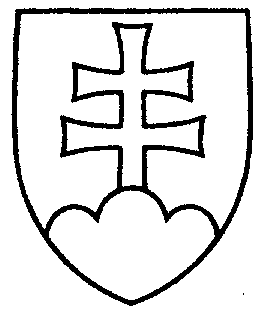 1443UZNESENIENÁRODNEJ RADY SLOVENSKEJ REPUBLIKYz 29. apríla 2009k návrhu poslankýň Národnej rady Slovenskej republiky Kataríny Tóthovej a Ľudmily Muškovej na vydanie zákona, ktorým sa mení a dopĺňa zákon Národnej rady Slovenskej republiky č. 219/1996 Z. z. o ochrane pred zneužívaním alkoholických nápojov a o zriaďovaní a prevádzke protialkoholických záchytných izieb a o zmene a doplnení niektorých zákonov (tlač 882) 	Národná rada Slovenskej republiky	po prerokovaní uvedeného návrhu zákona v druhom a treťom čítaní	s c h v a ľ u j e	návrh poslankýň Národnej rady Slovenskej republiky Kataríny Tóthovej a Ľudmily Muškovej na vydanie zákona, ktorým sa mení a dopĺňa zákon Národnej rady Slovenskej republiky č. 219/1996 Z. z. o ochrane pred zneužívaním alkoholických nápojov a o zriaďovaní a prevádzke protialkoholických záchytných izieb a o zmene a doplnení niektorých zákonov, v znení schválených pozmeňujúcich a doplňujúcich návrhov.  Pavol  P a š k a   v. r. predsedaNárodnej rady Slovenskej republikyOverovatelia:Emil  V e s t e n i c k ý   v. r.Peter  M a r k o v i č   v. r.